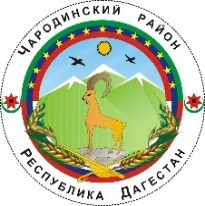 АДМИНИСТРАЦИЯ МУНИЦИПАЛЬНОГО ОБРАЗОВАНИЯ «ЧАРОДИНСКИЙ РАЙОН»П О С Т А Н О В Л Е Н И Еот 10 сентября 2019 г. №81с. ЦурибО создании зонального центра военно-патриотического воспитания и подготовки граждан к военной службе           Руководствуясь Указом Президента Российской Федерации от 7 мая 2012 года № 604 "О дальнейшем совершенствовании военной службы в Российской Федерации", Концепцией федеральной системы подготовки граждан к военной службе до 2020 года, утверждённой распоряжением Правительства Российской Федерации от 3 февраля 2010 года №134-р,  Постановлением Правительства Российской Федерации от 30 декабря  2015 года №1493 «О государственной программе «Патриотического воспитание граждан Российской Федерации на 2016-2020 годы» и в целях повышения эффективности военно-патриотического воспитания граждан, повышения качества подготовки по основам военной службы и  военно-учетным  специальностям, укрепления здоровья и пропаганды здорового образа жизни, развития военно-прикладных видов спорта  администрация  муниципального образования «Чародинский район»  п о с т а н о в л я е т: Создать зональный Центр военно-патриотического воспитания и подготовки граждан к военной службе на базе муниципального казенного общеобразовательного учреждения «Цурибская средняя общеобразовательная школа» (далее-  Центр).Руководителем Центра назначить директора муниципального казенного общеобразовательного учреждения «Цурибская СОШ» Ярбилову  Аминат  Гаджимусаевну.Утвердить:положение о зональном центре военно-патриотического воспитания и подготовки граждан к военной службе;    состав Совета зонального центра военно-патриотического воспитания и подготовки граждан   муниципального образования "Чародинский район».Начальнику отделу образования и культуры администрации муниципального образования «Чародинский район» обеспечить:       организацию работы по военно-патриотическому воспитанию молодежи на базе образовательных организаций;            организацию мероприятий по формированию здорового образа жизни и профилактике негативных зависимостей среди молодежи.	Рекомендовать военному комиссариату Чародинского района:             принять участие и содействовать в проведении организованных Центром, мероприятий по военно-патриотическому воспитанию молодежи;        совместно с органами местного самоуправления, общественными объединениями, средствами  массовой информации принимать участие в разработке и реализации мер, направленных на информирование граждан о деятельности Вооруженных сил Российской Федерации, повышения престижа военной службы;  представлять Центру информацию необходимую для реализации его полномочий в сфере военно- патриотического воспитания, о деятельности Вооруженных сил Российской Федерации	, повышения престижа военной службы и разработки мер по этим направлениям.Рекомендовать главному врачу ГБУЗ «Чародинская районная больница» обеспечить:           своевременное, качественное всестороннее обследование, лечение и диспансерное наблюдение граждан, подлежащих призыву на     военную службу;     представление Центру информации о состоянии здоровья граждан (молодежи) допризывного и призывного возрастов и другой информации, необходимой для реализации его полномочий в сфере военно-патриотического воспитания и подготовки граждан (молодежи) к военной службе, по запросу в соответствии   компетенцией.	Настоящее постановление подлежит размещению на официальном сайте Администрации муниципального образования «Чародинский район» в информационно-телекоммуникационной сети Интернет.     8.   Настоящее постановление вступает в силу со дня его подписания.           9.  Контроль за исполнением настоящего постановления возложить на заместителя главы администрации муниципального района «Чародинский район» по вопросам общественной безопасности Магомедова Р.И.       Глава Администрациимуниципального образования      «Чародинский район»                                                       М.А. Магомедов                                                                                            Приложение №1 к постановлению администрации                                                                                                          муниципального образования                                                                                                                «Чародинский район»                                                                                                                    от «10» сентября 2019г. №81Положение о центре по военно-патриотическому воспитанию детей и подростков  муниципального образования «Чародинский район» 1.Общие положения   1.1.  Центр военно-патриотического воспитания детей и подростков муниципального образования «Чародинский район» (далее – Центр) - клуб патриотического воспитания, создается для гражданско-патриотического, военно-патриотического воспитания и подготовки детей и молодежи муниципального района «Чародинский район» к военной службе посредством реализации государственных и муниципальных программ патриотической направленности и дополнительных общеобразовательных программ.        1.2.Центр не является юридическим лицом. 2. Цель и основные задачи Центра        2.1. Целью деятельности Центра является способствование развитию системы гражданско-патриотического, военно-патриотического воспитания детей и молодежи МО «Чародинский район» для формирования социально активной личности гражданина и патриота.        2.2. Задачи Центра на территории муниципального образования «Чародинский район»:        - обучение по дополнительным общеразвивающим программам, имеющим целью военно-патриотическое воспитание и подготовку несовершеннолетних граждан к военной или иной государственной службе;        - разработка и внедрение в практику работы муниципальных образовательных учреждений модели формирования патриотического сознания и самосознания у учащихся;        - организация деятельности по созданию условий для эффективной работы по гражданско-патриотическому, военно-патриотическому воспитанию, формированию патриотического сознания и самосознания у учащихся;        - укрепление престижа службы в Вооруженных Силах Российской Федерации и правоохранительных органах;        - создание условий для развития волонтерского движения, как одного из инструментов гражданско-патриотического воспитания;        - координирование деятельности структур и организаций по патриотическому воспитанию несовершеннолетних, проживающих на территории муниципального образования «Чародинский район»;        - обеспечение сетевого взаимодействия Центра с различными социальными институтами, государственными и муниципальными организациями по вопросу гражданско-патриотического воспитания детей и молодежи;         - привлечение общественности к решению проблем гражданско-патриотического воспитания детей и молодежи через взаимодействие с общественными организациями и формирование общественного мнения. 3. Основные направления деятельности Центра          3.1.Центр в соответствии с задачами в области гражданско-патриотического, военно-патриотического воспитания разрабатывает основные направления и программу своей деятельности с учетом концепции воспитания учащихся, включающей:        - получение начальных знаний в области военной службы;        - совершенствование в Центре системы учебной, методической и организационной работы по реализации Государственной программы «Патриотическое воспитание граждан Российской Федерации на 2017 – 2022», иных государственных и муниципальных программ патриотической направленности;        - проведение научно обоснованной организаторской и пропагандистской деятельности, направленной на формирование патриотических чувств и сознания по консолидации детей и молодежи, проживающих на территории муниципального образования «Чародинский район»;        - взаимодействие и деятельность Центра с образовательными, государственными и муниципальными учреждениями, общественными организациями в целях повышения эффективности патриотического и гражданского воспитания детей и молодежи;        - содействие органам местного самоуправления в сфере организации массовых форм вне учебной воспитательной работы, имеющих патриотическую направленность;        - организация систематического мониторинга, социологических исследований эффективности проводимых учебно-методических и организационных мероприятий по патриотическому воспитанию детей и молодежи и на их основе совершенствование работы по патриотическому и гражданскому воспитанию;        - вовлечение детей и молодежи в работу по гражданско-патриотическому воспитанию, направленную на формирование личности гражданина – патриота Родины, способного встать на защиту государственных интересов страны, в том числе и в составе силовых структур государства;         - оказание содействия развитию детского движения «Юный патриот» и детских общественных организаций патриотической направленности;         - формирование физической и морально-психологической готовности граждан к военной службе;         - организация и проведение военно-патриотической работы;        -организация занятий военно-прикладными видами спорта и техническим творчеством; - координация деятельности военно-патриотических, поисковых общественных организаций и военно-патриотических клубов по реализации направлений работы Центра;         - участие в разработке муниципальных программ, на основе которых ведется работа по формированию у детей и молодежи патриотических взглядов;         - организация и проведение военно-спортивных соревнований, игр, походов, экскурсий. 4. Порядок работы Совета Центра        4.1. Руководящим органом Центра является Совет Центра военно-патриотического воспитания и подготовки граждан к военной службе.       4.2. Совет состоит из председателя Совета, заместителя председателя Совета, ответственного секретаря Совета и членов Совета.       4.3. Совет работает на общественных началах.       4.4. Председатель Совета:       -руководит деятельностью Совета;       -определяет план работы и повестку заседаний Совета;       -назначает дату и время проведения Совета;       -ведет заседание Совета;       -утверждает протоколы заседания Совета.      4.5. Заместитель председателя Совета:      -по поручению председателя Совета председательствует на заседаниях в его отсутствие;      -подписывает протоколы заседаний Совета, если он председательствует на заседаниях.      4.6. Ответственный секретарь Совета:     -обобщает и представляет председателю Совета и членам Совета информационно-аналитические документы по вопросам деятельности Совета;     -формирует план работы и повестку заседаний Совета, организует подготовку Совета, ведет протокол и оформляет решения Совета;     -осуществляет контроль за выполнением решений Совета.     4.7. Заседания Совета проводятся не реже одного раза в квартал.     По инициативе председателя Совета могут проводится внеочередные заседания Совета.     4.8. План работы и повестка дня заседаний Совета формируются на основании предложений членов Совета.      4.9.Члены Совета на заседании присутствуют лично.      4.10. Заседание Совета считается правомочным, если на нем присутствует не менее половины членов Совета. Решение принимаются большинством голосов присутствующих на заседании членов Совета и оформляются протоколом, который подписывается председателем Совета и ответственным Секретарем Совета. При равенстве голосов голос председателя Совета является решающим. 5. Основные мероприятия, организуемые Зональным центром       5.1. Зональный центр в соответствии с комплексным планом учебно-воспитательной работы Организации проводит мероприятия:       - ведёт работу по проекту Общероссийского гражданского патриотического движения «Бессмертный полк России», народному проекту «Установление судеб пропавших без вести защитников Отечества»;       - участвует в организации проведения 5-дневных сборов допризывной молодежи из числа учащихся образовательных учреждений МО «Чародинский район»;       - участвует в организации проведения военно-спортивных игр и военно-спортивных спартакиад среди допризывной молодежи образовательных учреждений муниципального образования «Чародинский район» и других военно-патриотических и спортивных мероприятий;       - участвует в организации и проведении профильных лагерных смен военно-спортивной направленности для учащихся образовательных учреждений МО «Чародинский район»;      - участвует в организации и проведении акций памяти, смотров-конкурсов на лучшее содержание материально-технической базы и реализацию военно-патриотической работы муниципальных образовательных организаций, посещении войсковых частей, мемориалов;      - участвует в организации и проведении встреч с ветеранами Великой отечественной Войны, Вооруженных Сил и боевых действий;     - участвует в организации и проведении олимпиад, конкурсов, фестивалей по патриотической тематике;     - участвует в организации и проведении праздничных мероприятий, посвященные Дню защитника Отечества, Дню Победы, иных памятных дат;     - участвует в республиканском поисковом движении «Вахта Памяти»;     - организует освещение в средствах массовой информации содержания и хода работы по военно-патриотическому воспитанию.     5.2. Центр организует подготовку детей и молодежи и обеспечивает несение почетного караула у обелисков муниципального образования «Чародинский район».      5.3. Рабочая группа осуществляет подготовку и проведение мероприятий Центра (состав рабочей группы прилагается). 6. Ожидаемые результаты работы Центра       6.1. Показателями уровня работы Центра по гражданско-патриотическому, военно-патриотическому воспитанию являются:      - желание учащихся участвовать в патриотических мероприятиях, знание и следование культурным традициям, уважение к историческому прошлому России и деятельности предшествующих поколений, знание истории и традиций своей страны, района, готовность защищать свою страну и трудиться на ее благо, повышать имидж вооруженных сил;      - привлечение к работе Зонального центра в рамках сетевого взаимодействия всех муниципальных образовательных учреждений муниципального образования                     «Чародинский район»;      - увеличение числа учащихся, принявших участие в конкурсных мероприятиях, направленных на повышение уровня знаний истории и культуры России;   - увеличение числа учащихся выполнивших нормативы Всероссийского физкультурно-спортивного комплекса «Готов к труду и обороне» (ГТО);     - увеличение числа учащихся, вовлеченных в социально значимую деятельность;     - увеличение числа учащихся, выбравших профессию, связанную со службой в Вооруженных Силах Российской Федерации и правоохранительных органах.                                                                                       Приложение №2 к постановлению администрации                                                                                                 муниципального образования                                                                                                      «Чародинский район»                                                                                                     от «10» сентября 2019г. №81С О С Т А Всовета зонального центра военно-патриотического воспитания и подготовки граждан (молодежи) муниципального образования "Чародинский район»Магомедов Р.И.       -       заместитель главы администрации муниципального      образования «Чародинский район» по вопросам общественной безопасности, председатель Совета; Магомедов М.Н.      –    военный комиссар Чародинского района, заместитель      председателя  Совета (по согласованию);  Ярбилова А.Г.          -       директор МКОУ «Цурибская СОШ»;Абдулаев Р.И.          –      заместитель директора МКОУ «Цурибская СОШ» по воспитательной работе, ответственный секретарь Совета; Хизриева А.А.         –       ведущий специалист по делам молодежи и туризму администрации муниципального образования «Чародинский район»;Нурмагомедов М.М. –       методист отдела  образования и культуры;Магомедова Ш.М.     –      директор МБОУ «Центр дополнительного образования        детей".Ахматилов Р.А.         –       директор МБОУ «ДЮСШ»Сведенияоб опубликовании МНПАНаименование МНПАОфициальное опубликование/ размещениеПостановление-      О создании зонального центра военно-патриотического воспитания и подготовки граждан к военной службе  На сайте МО-Чарода.РФ,в разделе «Документы»